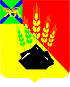 АДМИНИСТРАЦИЯ МИХАЙЛОВСКОГО МУНИЦИПАЛЬНОГО РАЙОНА ПОСТАНОВЛЕНИЕ 
25.01.2019                                              с. Михайловка                                                    № 52-паО внесении изменений и дополнений в постановление администрации Михайловского муниципального района от 11.05.2017 № 677-па «Об утверждении Типового положения об оплате труда работников муниципальных дошкольных образовательных бюджетных учреждений Михайловского муниципального района Приморского края» В соответствии с Указом Президента Российской Федерации от 07 мая 2012 года № 597 «О мероприятиях по реализации государственной социальной политики», Федеральным законом от 29 декабря 2012 года № 273-ФЗ «Об образовании в Российской Федерации», Федеральным законом от 6 октября 2003 года № 131-ФЗ «Об общих принципах организации местного самоуправления в Российской Федерации», распоряжением администрации Михайловского муниципального района от 29 декабря 2018 года № 794-ра «Об индексации оплаты труда работников органов местного самоуправления и работников, содержащихся за счет средств районного бюджета», руководствуясь Уставом Михайловского муниципального района, администрация Михайловского муниципального районаПостановляет:1. Внести изменения и дополнения в Типовое положение об оплате труда работников муниципальных дошкольных образовательных бюджетных учреждений Михайловского муниципального района Приморского края, утвержденное постановлением администрации Михайловского муниципального района от 11.05.2017 № 677-па «Об утверждении Типового положения об оплате труда работников муниципальных дошкольных образовательных бюджетных учреждений Михайловского муниципального района Приморского края»:1.1. раздел II. Перечень должностей (профессий) учебно-вспомогательного и обслуживающего персонала  учреждения таблицы «Размеры окладов» в п.п. 3.4. раздела 3 изложить в следующей редакции: «Размеры минимальных окладов работников1.2. таблицу № 2 раздела 3 изложить в следующей редакции: «Размеры минимальных окладов административного персоналамуниципального дошкольного образовательного учреждениятаблица № 22. Управлению по вопросам образования (Чепала А.Ф.) ознакомить заведующих муниципальных дошкольных образовательных бюджетных учреждений с настоящим постановлением.3. Рекомендовать заведующим муниципальных дошкольных образовательных бюджетных учреждений Михайловского муниципального района внести изменения в Положения об оплате труда на основании Типового положения об оплате труда работников муниципальных дошкольных образовательных бюджетных учреждений Михайловского муниципального района Приморского края.4. Муниципальному казённому учреждению «Управление по организационно-техническому обеспечению деятельности администрации Михайловского муниципального района» (Хачатрян Г.В.) разместить настоящее постановление на сайте администрации Михайловского муниципального района.5. Настоящее постановление вступает в силу с момента размещения на официальном сайте и распространяет свое действие на правоотношения, возникшие с 01 января 2019 года.6. Контроль за исполнением настоящего постановления возложить на заместителя главы администрации муниципального района Саломай Е.А. И.о. главы Михайловского муниципального района –Глава администрации района                                                           П.А. Зубок№ п/пНаименование должностей (профессий)Наименование должностей (профессий)Размеры минимальных окладов, рублейII. Перечень должностей (профессий) учебно-вспомогательного и обслуживающего персонала  учрежденияII. Перечень должностей (профессий) учебно-вспомогательного и обслуживающего персонала  учрежденияII. Перечень должностей (профессий) учебно-вспомогательного и обслуживающего персонала  учрежденияII. Перечень должностей (профессий) учебно-вспомогательного и обслуживающего персонала  учрежденияСпециалисты (всех должностей)8.8.Младший воспитатель (высшее, среднее профессиональное образование без предъявления требований к стажу работы)65349.9.Младший воспитатель (начальное профессиональное, среднее (полное) общее образование и профессиональная подготовка в области образования и педагогики без предъявления требований к стажу работы)620710.10.Завхоз 6961Рабочие (всех профессий)11.11.Рабочий по комплексному обслуживанию и ремонту зданий604912.12.Уборщик служебных помещений604913.13.Дворник604914.14.Сторож 604915.15.Электрик604916.16.Повар604917.17.Помощник повара604918.18.Кухонный рабочий604919.19.Кастелянша604920.20.Прачка6049»№ п/пНаименование должностей (профессий)Размеры минимальных окладов, рублей1главный бухгалтер99092заместитель заведующего по финансовой части99093заместитель заведующего по финансам99094заместитель заведующего по административно-хозяйственной части8167»